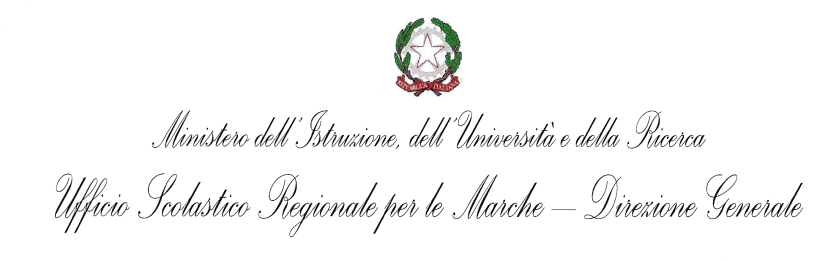 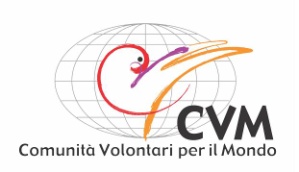 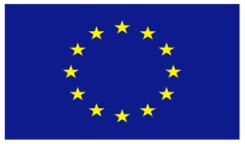 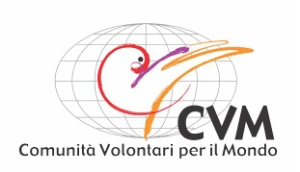 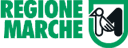 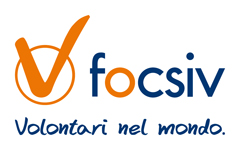 Modulo d’iscrizione all’ VIII Seminario Nazionale “VERSO UN NUOVO UMANESIMO ATTRAVERSO LA REVISIONE DEI CURRICOLI SCOLASTICI” Mattina del 5 Settembre 2014 – c/o Rotonda a Mare di SenigalliaMattine del 6/7 Settembre 2014 – c/o Auditorium Chiesa dei Cancelli, Via Arsilli, SenigalliaPomeriggio del 5/6 Settembre 2014 – c/o Liceo Scientifico Statale “E. Medi”, Senigallia (AN)COGNOME _________________________  NOME________________________________________INDIRIZZO _____________________________________ CITTÀ _______________________(____)(via/piazza/corso - n. civico)C.A.P. _________________     TELEFONO (casa e cellulare)_________________________________E-MAIL _____________________________________________________________________________Professione __________________________________________________________________________Se docente, ordine di scuola  ___________________________________________________________Disciplina e/o ambito di insegnamento __________________________________________________ISTITUTO:    Nome _______________________________________________________________Indirizzo ______________________________________ Città ___________________________(____)(via/piazza/corso - n. civico)Cap _________________     Telefono _____________________________________________e-mail ______________________________________________________________________________LABORATORIO SCELTO PER IL 5 SETTEMBRE (N.)   ____LABORATORIO SCELTO PER IL 6 SETTEMBRE (N.)   ____Il modulo, compilato e firmato, possibilmente corredato con ricevuta del bonifico, va inviato per fax a CVM allo 071.202074 o scansionato per mail all’indirizzo cvm@cvm.an.it - entro mercoledì 3 settembre 2014. ISCRIZIONE al seminario è di 50 EURO, da versare al momento dell’iscrizione su Conto Corrente Postale n. 11168622 intestato a CVM – Comunità Volontari per il Mondo – Piazza Santa Maria, 4 60121 Ancona oppure su Banca Popolare Etica SCARL, Filiale di Ancona IBAN  IT 02 Z 05018 02600 00000 0112866 con l’indicazione della causale “ISCRIZIONE SEMINARIO NAZIONALE 2014”.Consenso Informazioni legali: In conformità al D.Lgs. 196/2003 La informiamo che i dati inseriti saranno utilizzati negli stretti limiti del perseguimento delle medesime finalità per le quali i dati sono stati raccolti, e ad essere informato/a sulle altre nostre iniziative. I dati saranno conservati con la massima riservatezza e non verranno divulgati.Data                                 		                           		Firma_______________________Intervento realizzato nell’ambito  progetto: EuropeAid/131141/C/ACT/Multi “Critical review of the historical and social disciplines for a formal education suited to the global society” - Ref. DCI-NSAED/2012/280-225Questa pubblicazione è stata prodotta con l’assistenza dell’Unione Europea. I contenuti di questa pubblicazione sono esclusiva responsabilità della CVM ed in nessuno modo possono essere presi come opinione dell’Unione Europea.LABORATORI 5 settembre 20141. Facilitare l’italiano L2 nella classe plurilingue e multilivello: fondamenti teorici e tecniche operativeFabio Caon - Università Ca’ Foscari di VeneziaScuola primaria  e secondaria di primo e secondo grado2. Proposte didattico-musicali alla luce della raccomandazione del parlamento europeo (2012) per l'educazione allo sviluppo e alla cittadinanza globale attiva Cinzia Merletti  - PRODOCSScuola primaria e secondaria di primo grado3. Giocare col mondo - Come raccogliere e raccontare storie per inventare mondi fantastici e dar forma a quello realeBeniamino Sidoti - Autore - edizioni La Meridiana, Giunti EditoreScuola primaria, secondaria di primo e secondo grado4. Che bello si litiga!Amedeo Angelozzi - Educatore – counselor, CVMScuola primaria e secondaria di primo grado5. Lim e storia: un binomio possibile. Strategie per una didattica interattivaMario Iannone – Historia LudensDalla terza alla quinta classe della scuola primaria6. Il cammino della speranza. Le migrazioni al cinemaFabrizio Leone – CVMV primaria; scuola secondaria di primo e secondo grado7. Ri-leggere e ri-narrare la storia in un'ottica postcolonialeNora Moll - Università telematica internazionale UninettunoScuola secondaria di secondo grado 8. Il patrimonio in gioco. Competenze geostoriche per una cittadinanza attivaElena Musci – Dottore di ricerca. Università degli studi di FoggiaOperatori museali; insegnanti di scuola dell'infanzia, primaria e secondaria9. Produrre Unità di apprendimento per la scuola globale. Laboratori di confronto tra esperienze italiane Docenti delle ONG italiane partner di CVMLABORATORI 6 settembre 20141. Giochi a scuola – giochi per sviluppare diversi tipi di logicaTibaldini Marco - Associazione Culturale Colomna Scuola primaria2. Feste per tutti. Celebrating HistoryMarco Cecalupo - Historia LudensDalla terza classe della secondaria di primo grado alla quinta classe della secondaria di secondo grado 3. Le storie tratte dalla storia della matematica per stimolare l’apprendimentoBruno Iannamorelli – Formatore CVMIV-V primaria; secondaria di primo grado; bienni secondaria di secondo grado4. Il Sole dà i suoi raggi per la gente di tutti i paraggiGruppo di Ricerca sulla Pedagogia del Cielo (Movimento di Cooperazione Educativa)IV-V primaria, secondaria di primo grado5. Cittadini CreAttivi: percorsi di cittadinanzaCamilla Capriati – Marche Solidali COMScuola secondaria di primo e secondo grado6. Presente! Assicurare l'istruzione primaria a tutti i bambini e le bambinePercorsi educativi e formativi sul secondo obiettivo di sviluppo del millennioSara Bin, Francesca Benciolioni, Lucia Gennaro (Staff World Social Agenda di Fondazione Fontana - Padova)Scuola primaria e secondaria di primo e secondo grado7. Io sono, tu sei Mario Fracassi – Florian, Teatro Stabile di Innovazione di PescaraTutti gli ordini di scuola8. Produce teaching and Learning Units for the Global school – Workshop to Exchange European experiencies -  Docenti delle ONG partner di CVM